Očísluj postupne číslicami  od 1. do 4. ako ide dej za sebou.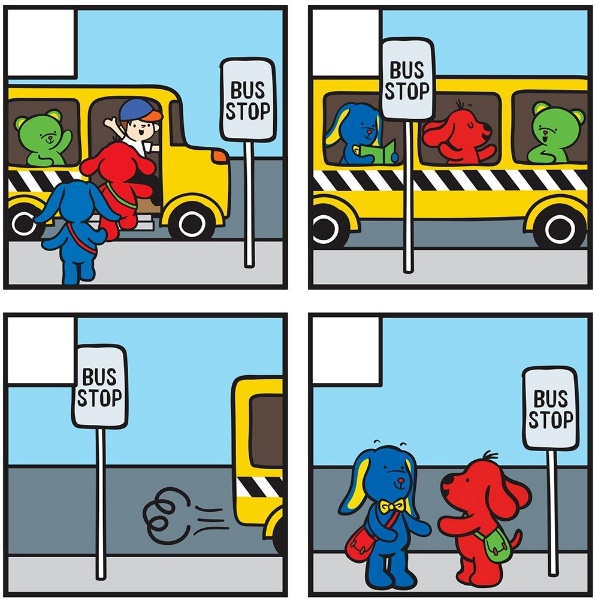 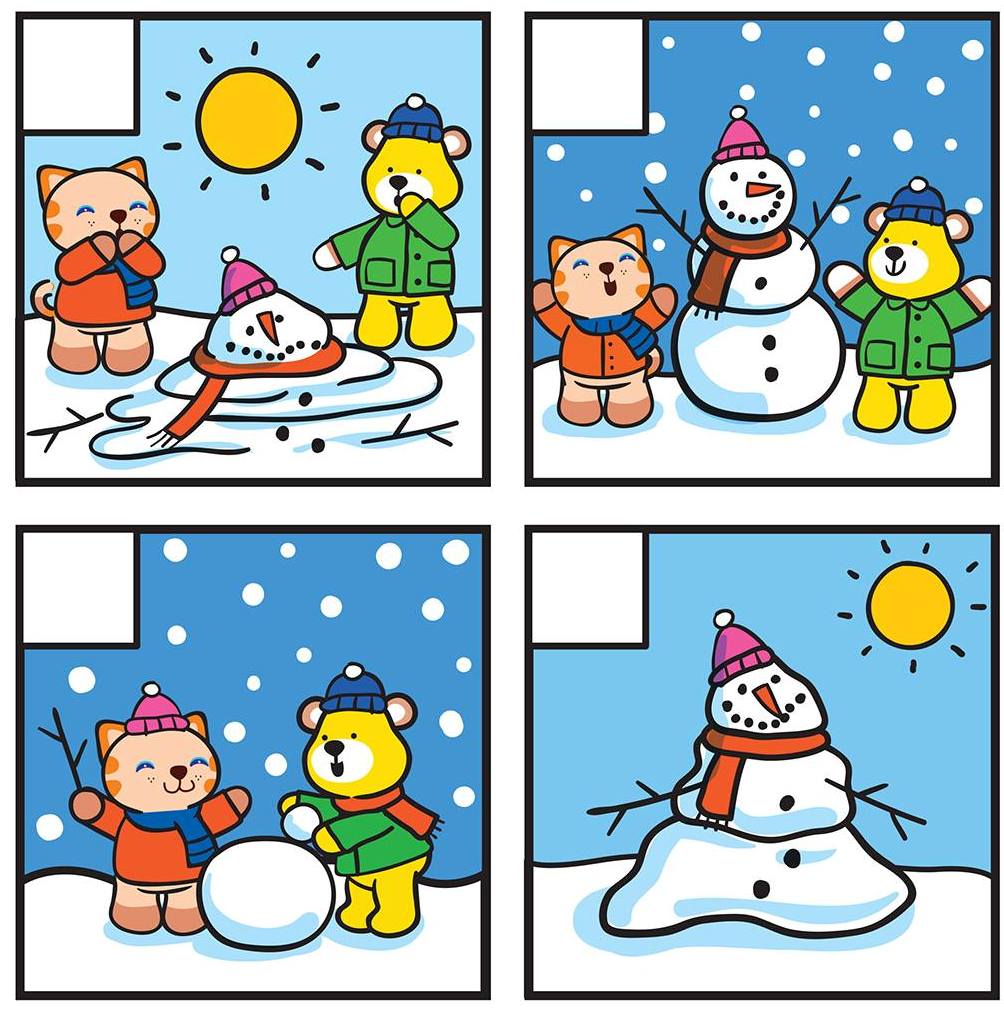 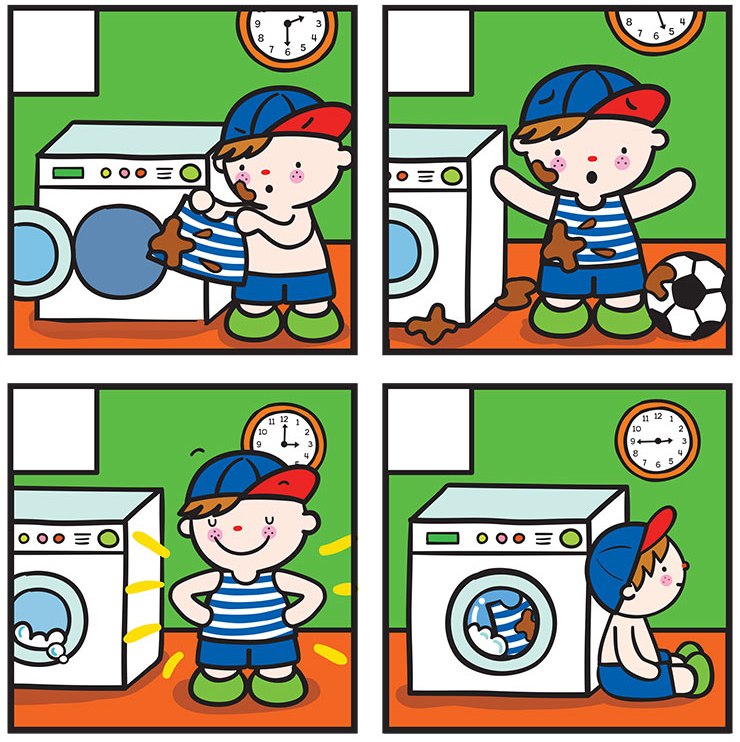 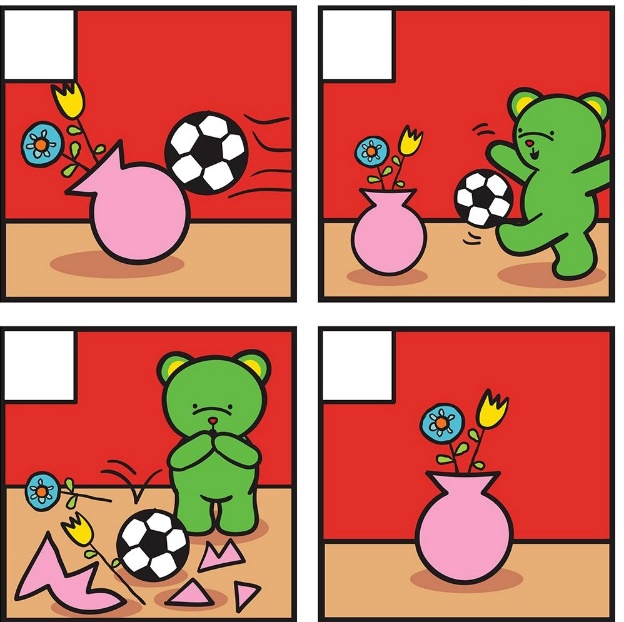 